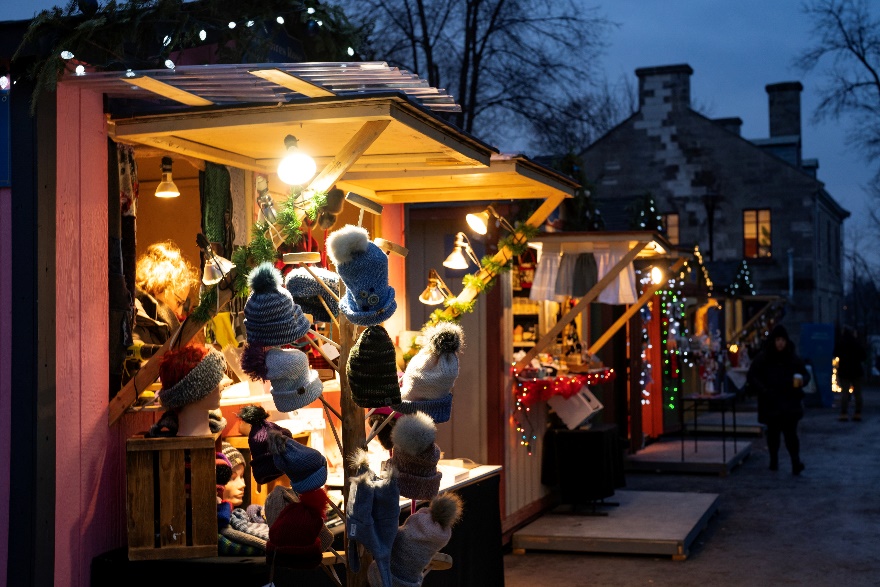 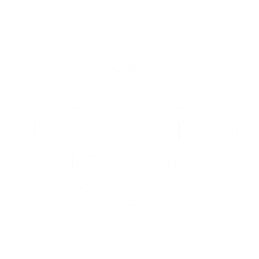 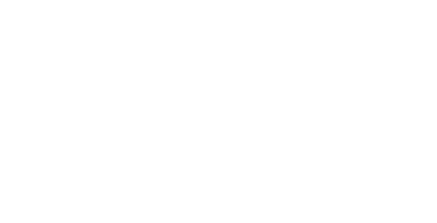 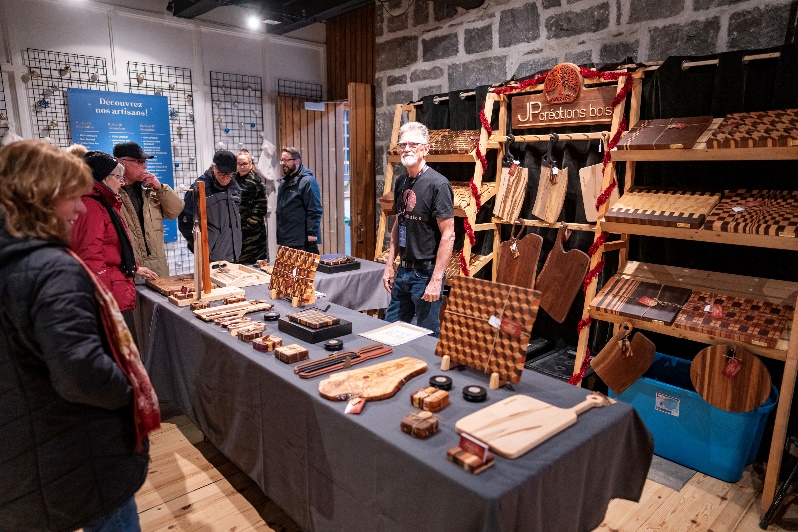 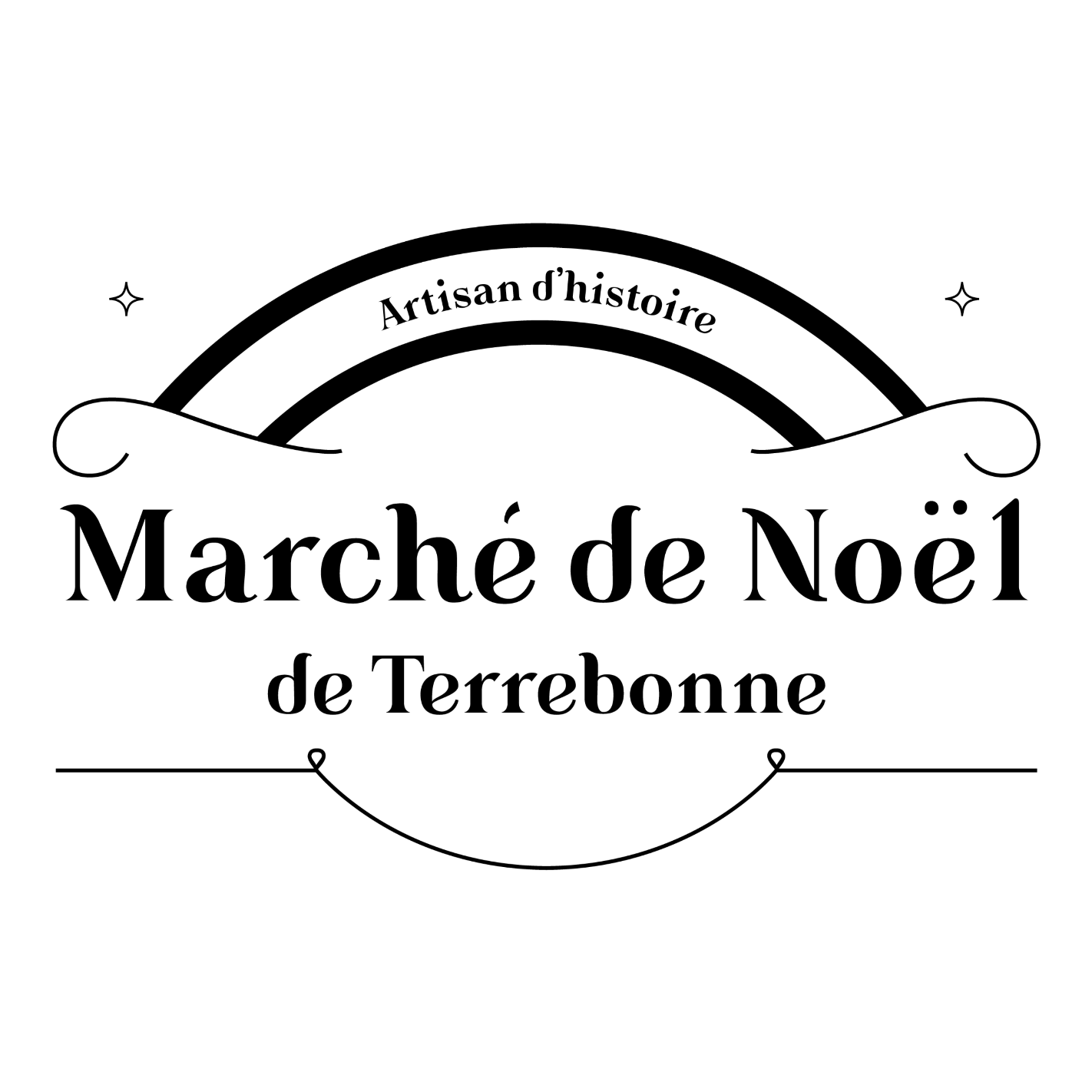 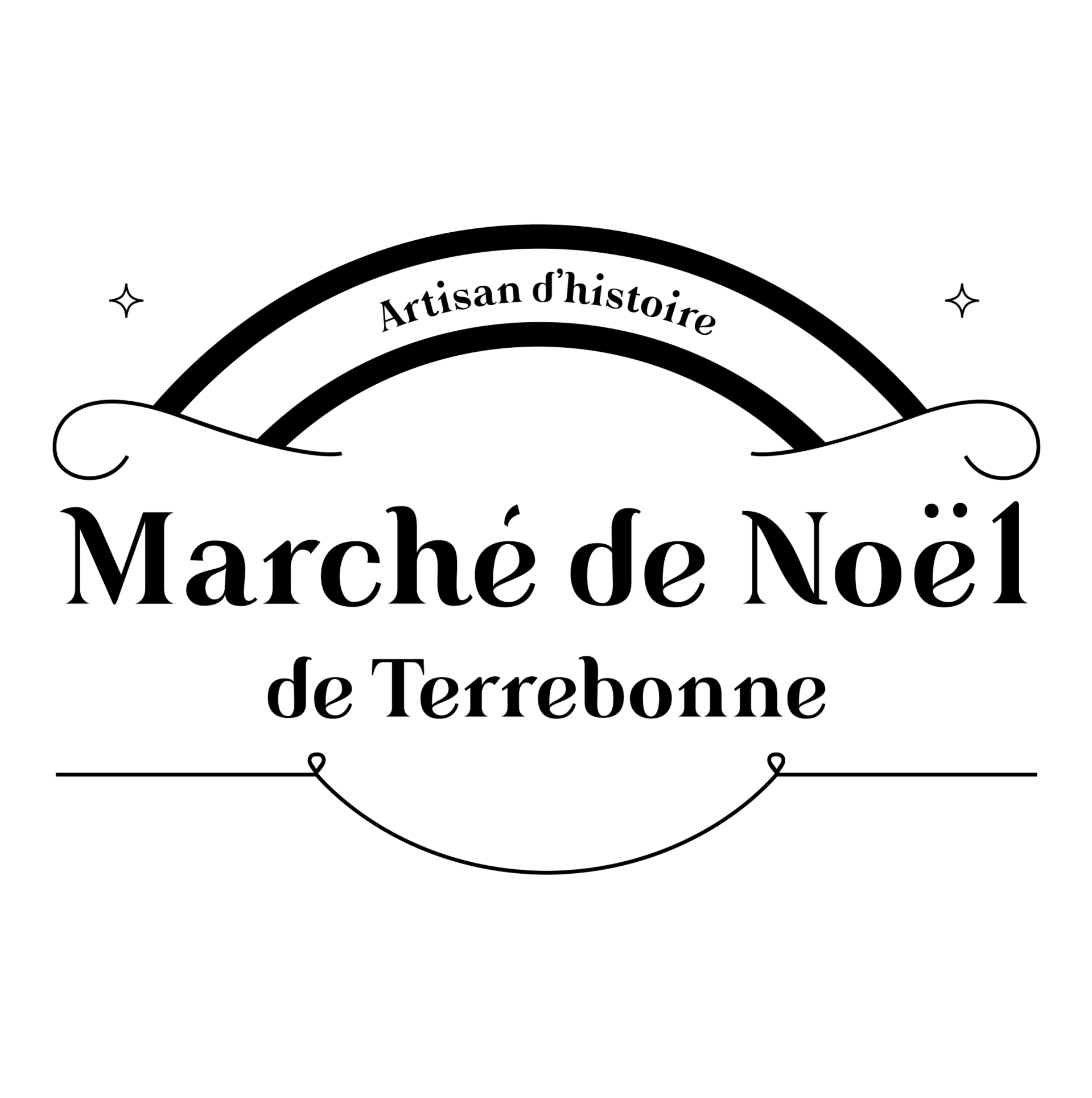 INFORMATIONS DE L’ARTISAN Location d’une maisonnette extérieure – 1 200 $ pour la durée totaleUn rabais de 20 % s’applique aux commerçants du Vieux-TerrebonneParticipation aux trois fins de semaine obligatoirement. Location incluant : éclairage, chauffage et une prise 15 ampères pour équipement électrique léger.Si vous utilisez des appareils de cuisson, veuillez indiquer lesquels : Location d’un kiosque intérieur – 330 $ par fin de semaineParticipation à une ou plusieurs fins de semaine (décision finale par le comité de sélection). Location incluant une table de 6 pieds, deux chaises et l’accès à l’électricité pour équipement électrique léger (l’artisan doit avoir ses propres rallonges électriques).Veuillez indiquer le nombre de fins de semaine à lesquelles vous souhaiteriez participer : Catégorie de produits : *Alimentaire *Admis uniquement à l’extérieur Artisanat/Décoration	 Bijoux/Accessoires Ébénisterie			 Produits pour bébés/enfants Soins corporels		 Textile Autres, veuillez préciser :	Provenance des produits : 100% québécois		 Assemblés au Québec *Produits importés *Nous devons malheureusement refuser votre candidatureVeuillez décrire vos produits en quelques phrases. Merci de joindre des photos à votre inscription afin de faciliter le travail du comité de sélection.Outre vos produits, quel type d'équipement comptez-vous apporter? Participez-vous à un autre Marché de Noël dans un rayon de 30 km et aux mêmes dates que nous?  Non Oui, veuillez préciser : Merci de retourner votre formulaire complété avant le 17 mai 2024 à Caroline Nom de l’entreprise :  
Nom de la personne responsable :  
Adresse complète :  
Téléphone :  
Courriel :  
Site internet (si applicable) :  